A walk-in interview would be held for a Veterinary Graduate to work in Self-Financing Scheme on “Sale of frozen semen straws at frozen semen bank” functioning in the Department of Veterinary Gynaecology and Obstetrics, Veterinary College and Research Institute,         Namakkal -637 002. The post is purely temporary till the end of the scheme. The qualification and remuneration are as follows.Filled in application in the prescribed format should be brought along with relevant original certificates to the Professor and Head, Department of Veterinary Gynaecology and Obstetrics, Veterinary College and Research Institute, Namakkal- 637 002 on the day of walk-in interview i.e. on 24.06.2024 at 11.00 A.M.No TA/DA will be paid for the candidates preferring to attend the interview. Candidates are informed to make own arrangements for their stay for attending interview.Mere application for attending the interview does not guarantee the appointment and the selection will be based purely on merit basis. Candidates are requested to produce all original certificates (degree certificate, proof of age and experience, publications and other testimonials that certify their competency to work in the project) at the time of interview.The candidate should have knowledge to speak, read and write Tamil.The appointment is made purely on temporary basis with a condition to terminate the appointment without giving any prior notice and the candidates should not claim any university service.Professor and Head Department of Veterinary 				                                                              Gynaecology and Obstetrics,Veterinary College and ResearchInstitute, Namakkal – 637 002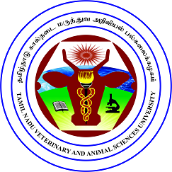 TAMIL NADU VETERINARY AND ANIMAL SCIENCES UNIVERSITYWALK-IN INTERVIEWS. No.Name of the PostNumber of PostsRemunerationQualification1.Veterinary GraduateOneRs.40000/- per month(Consolidated)A Bachelor Degreein VeterinarySciences andAnimal HusbandryApplication for Employment of Veterinary GraduatesApplication for Employment of Veterinary GraduatesApplication for Employment of Veterinary GraduatesApplication for Employment of Veterinary GraduatesName:Date of Birth:Gender:Male/FemaleAge:Community:Nationality:Father’s Name:Native District:Communication Address:Mobile Number and Email lD:Educational qualification with marks OGPA/Class/Grade:Work Experience:Papers Publisheda. Scientificb. Popular:Training/ Seminar / Conference / Workshop attended / presented:Awards / Medals:Present status:Any Other:Signature of the CandidateNote :1. Evidence / original certificates should be shown at the time of interview for the serial      no. 2, 4, 5,8,9,11,12,13,14 and 15.Note :1. Evidence / original certificates should be shown at the time of interview for the serial      no. 2, 4, 5,8,9,11,12,13,14 and 15.Note :1. Evidence / original certificates should be shown at the time of interview for the serial      no. 2, 4, 5,8,9,11,12,13,14 and 15.Note :1. Evidence / original certificates should be shown at the time of interview for the serial      no. 2, 4, 5,8,9,11,12,13,14 and 15.